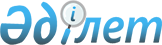 О внесении изменения в раздел II плана разработки технических регламентов Евразийского экономического союза и внесения изменений в технические регламенты Таможенного союза
					
			Утративший силу
			
			
		
					Решение Совета Евразийской экономической комиссии от 21 февраля 2020 года № 14. Утратило силу решением Совета Евразийской экономической комиссии от 23 апреля 2021 года № 57.
      Сноска. Утратило силу решением Совета Евразийской экономической комиссии от 23.04.2021 № 57 (вступает в силу по истечении 30 календарных дней с даты его официального опубликования).
      В соответствии с пунктом 3 Порядка разработки, принятия, изменения и отмены технических регламентов Евразийского экономического союза, утвержденного Решением Совета Евразийской экономической комиссии от 20 июня 2012 г. № 48, пунктом 3 Протокола о техническом регулировании в рамках Евразийского экономического союза (приложение № 9 к Договору о Евразийском экономическом союзе от 29 мая 2014 года) и пунктом 31 приложения № 1 к Регламенту работы Евразийской экономической комиссии, утвержденному Решением Высшего Евразийского экономического совета от 23 декабря 2014 г. № 98, Совет Евразийской экономической комиссии решил:      
      1. Раздел II плана разработки технических регламентов Евразийского экономического союза и внесения изменений в технические регламенты Таможенного союза, утвержденного Решением Совета Евразийской экономической комиссии от 1 октября 2014 г. № 79, дополнить позициями 43 и 44 следующего содержания:
      2. Настоящее Решение вступает в силу по истечении 30 календарных дней с даты его официального опубликования. 
      Члены Совета Евразийской экономической комиссии:


					© 2012. РГП на ПХВ «Институт законодательства и правовой информации Республики Казахстан» Министерства юстиции Республики Казахстан
				
"43. О безопасности мяса и мясной продукции (ТР ТС 034/2013) (изменения № 1 в части изменения требований к указанию пищевой ценности в маркировке продуктов убоя и мясной продукции)
Российская Федерация
государства-члены
II квартал 2021 г.
53
44. О безопасности мяса и мясной продукции (ТР ТС 034/2013) (изменения № 2 в части уточнения отдельных позиций понятийного аппарата технического регламента)
Республика Казахстан
государства-члены
II квартал 2022 г.
53".
От РеспубликиАрмения

От РеспубликиБеларусь

От РеспубликиКазахстан

От КыргызскойРеспублики

От РоссийскойФедерации

М. Григорян

И. Петришенко

А. Смаилов

Э. Асрандиев

А. Оверчук
